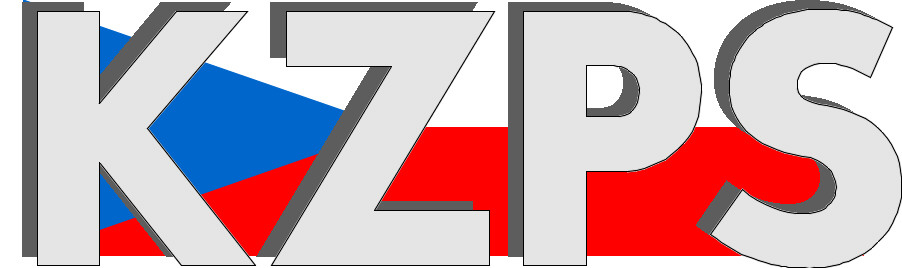 Konfederacezaměstnavatelských a podnikatelských svazů ČR Sekretariát:	    	 Václavské nám. 21	               tel.: 222 324 985                   	 110 00 Praha 1		               fax: 224 109 374  	            	            mail: kzps@kzps.cz S t a n o v i s k o Konfederace zaměstnavatelských a podnikatelských svazů ČRk „Návrhu Zprávy o uplatňování Politiky územního rozvoje České republiky,po Aktualizaci č. 4“V rámci mezirezortního připomínkového řízení jsme obdrželi uvedený návrh. K němu Konfederace zaměstnavatelských a podnikatelských svazů ČR (KZPS ČR) uplatňuje následující doporučující a zásadní připomínky:NAVRHUJEME DOPLNIT bod 11) v následujícím znění:Prověřit doplnění republikové priority z hlediska snižování množství oxidu uhličitého a dosažení uhlíkové neutrality formou jeho ukládání do přírodních horninových struktur a upřesnění vymezování ploch pro zařízení k ukládání oxidu uhličitého do přírodních horninových struktur včetně vymezování ploch pro přepravní síť.ODŮVODNĚNÍ:Za účelem dosažení evropských a národních cílů k dosažení uhlíkové neutrality v souladu s mezinárodními a národními závazky NAVRHUJEME, aby DOPLNĚNÍ oblasti zachytávání a ukládání oxidu uhličitého do horninových struktur.Technologie zachytávání a ukládání oxidu uhličitého do horninových struktur představuje významný nástroj ke snižování obsahu oxidu uhličitého, zejména jeho produkce z průmyslových odvětví, u nichž dle aktuálního stupně technologického vývoje není možné efektivně a ekonomicky dosáhnout snižování produkce CO2.Evropská rada na zasedání v březnu 2007 vyzvala členské státy a Komisi, mimo jiné, k odstranění právních překážek a vypracování předpisového rámce k zavedení CCS (carbon capture and storage) a dále Evropská rada na zasedání v červnu 2008 vyzvala Komisi, aby navrhla mechanismus, který bude motivovat členské státy a soukromý sektor k vybudování a provozu úložišť.Česká republika přijala zákon č. 85/2012, o ukládání oxidu uhličitého do přírodních horninových struktur a o změně některých zákonů, kterým je implementována Směrnice Evropského parlamentu a Rady 2009/31/ES ze dne 23. dubna 2009 o geologickém ukládání oxidu uhličitého a o změně směrnice Rady 85/337/EHS. Ukládání oxidu uhličitého do horninových struktur je dle zákona č. 44/1988 Sb., resp. zákona č. 61/1988 Sb. hornickou činností a podléhá povolování státní báňskou správou. Vyhledávání a průzkum horninových struktur pro ukládání oxidu uhličitého (geologické práce) pak upravuje zákon č. 62/1988 Sb., o geologických pracích.Uhlíkové neutrality může být dosaženo výlučně kombinací opatření, a to především snižováním podílu fosilních paliv, efektivním energetickým mixem, zachytáváním CO2 a jeho ukládáním do horninových struktur. Ukládání oxidu uhličitého do horninových struktur zohledňuje požadavky strategických koncepcí ČR a mezinárodních závazků. Jedná se o oblast celorepublikového významu.Tato připomínka je ZÁSADNÍ.
Kontaktní osoby:Mgr. Marcela Hrbáčková		e-mail: m.hrbackova@gmail.com	Tel: 775 856 615Dr. Jan Zikeš				e-mail:	zikes@kzps.cz			tel:	222 324 985V Praze dne 27. března 2023 										        Jan W i e s n e r		                                                                            			             prezident